McPHERSON COLLEGE2023 – 2024 Staff Holiday ScheduleCollege administrative offices will be closed on the following days:Independence Day			Tuesday, July 4, 2023Labor Day                                               Monday, September 4, 2023Thanksgiving 				Wednesday, November 22, 2023									Thursday, November 23, 2023					Friday, November 24, 2023Christmas				Friday, December 22, 2023Monday, December 25, 2023Tuesday, December 26, 2023Wednesday, December 27, 2023Thursday, December 28, 2023Friday, December 29, 2023New Year’s 				Monday, January 1, 2024Martin Luther King, Jr. Day		Monday, January 15, 2024Good Friday				Friday, March 29, 2024All Schools Day			Friday, May 10, 2024Memorial Day				Monday, May 27, 2024The employee's birthday, or another day of the employee's choice, may also be taken during the current fiscal year.The College has certain operational matters that must be cared for even during the holiday season (for example, heating facilities, processing of mail in admissions and advancement, prospective student visits, and other college activities).  Employees working in departments that require some level of coverage during a holiday period will be expected to work with the supervisor to establish a schedule that provides for the needed coverage and allows employees to take time off.  4/02/2023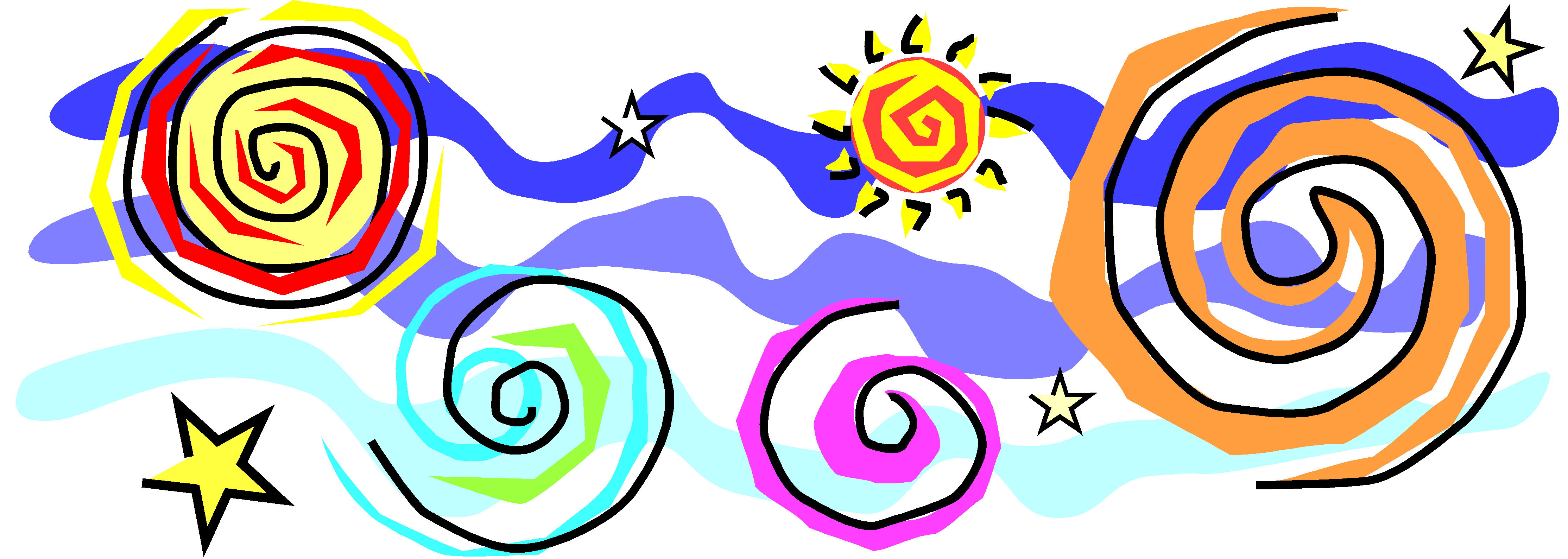 